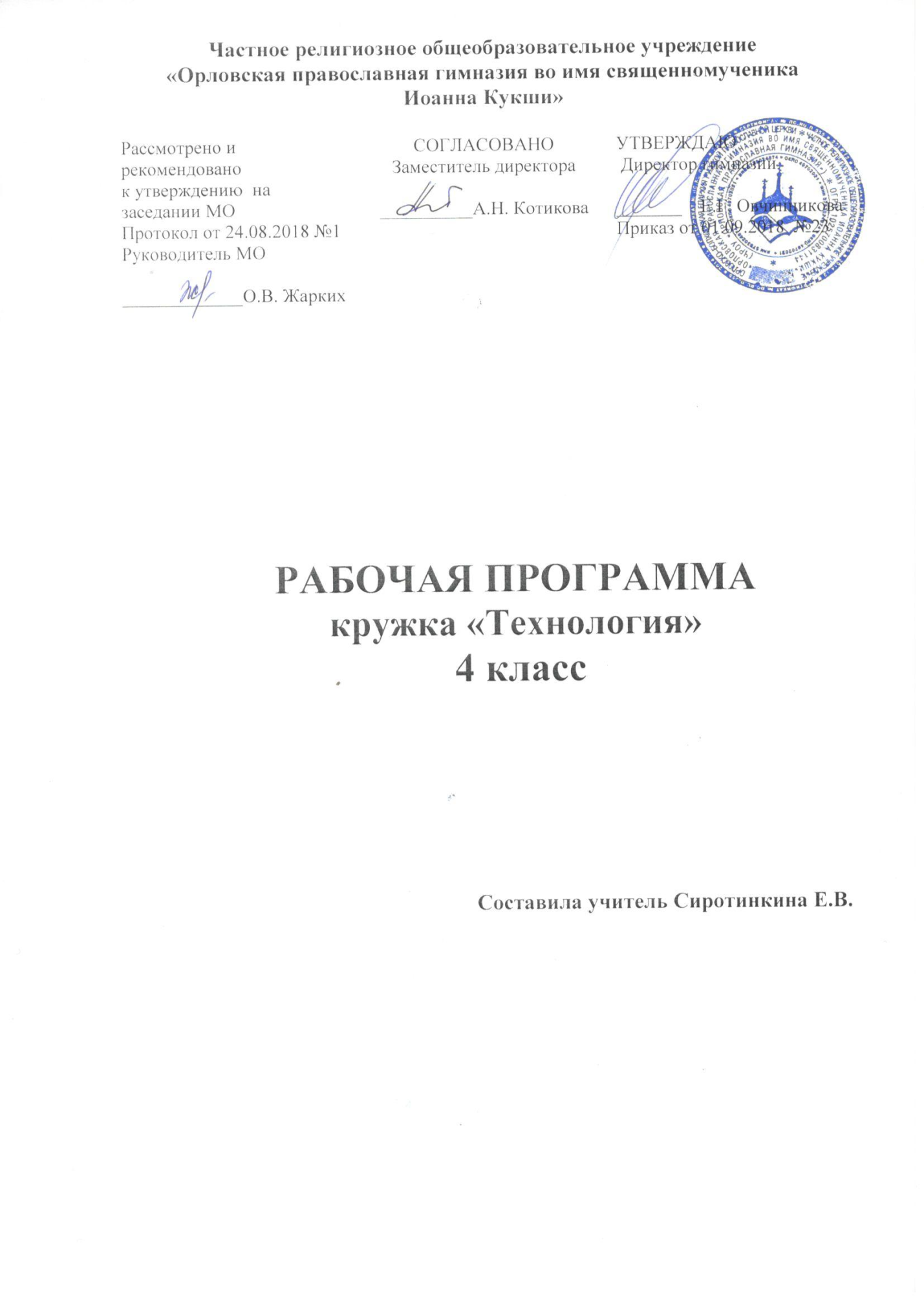 РАБОЧАЯ ПРОГРАММА кружка «Технология» 4 классРабочая программа по технологии разработана на основе Федерального государственного образовательного стандарта начального общего образования, Концепции духовно-нравственного развития и воспитания личности гражданина России, планируемых результатов начального общего образования; примерной программы начального общего образования по технологии (автор Лутцева Е.А., Зуева Т.П.)На изучение данного курса внеурочной деятельности отводится 1 ч. в неделю.  Итого – 35 часов.Результаты изучения курсаЛичностные результаты:формирование уважения к своей Родине, народу, истории, языку;формирование целостного, социально ориентированного взгляда на мир в его органичном единстве в разнообразии природы и людей;формирование установки на безопасный, здоровый образ жизни, наличие мотивации к творческому труду.Метапредметные результаты: овладение способностью принимать и сохранять цели и задачи учебной деятельности;формирование умения оценивать, контролировать учебные действия в соответствии с поставленными задачами;использование знаково-символических средств представления информации в книгах;использование различных способов поиска учебной информации;овладение логическими действиями сравнения, анализа, синтеза, обобщения, классификации по родовым признакам, составление рассуждений;СОДЕРЖАНИЕ кружка «Технология» 4 класс.1.Общекультурные  и  общетрудовые  компетенции  (знания,  умения  и способы деятельности). Основы культуры труда, самообслуживания. Элементарная творческая и проектная  деятельность (создание замысла, его  детализация  и  воплощение).  Несложные  коллективные,  групповые  и индивидуальные  проекты.  Результат  проектной  деятельности  —  изделия, услуги (например, помощь ветеранам, пенсионерам, инвалидам), праздники и т. п. Выполнение доступных работ по самообслуживанию, домашнему труду, оказание помощи младшим, сверстникам и взрослым.2. Технология  ручной  обработки  материалов. Элементы  графической грамоты. Использование  измерений  и  построений  для  решения  практических задач.  Виды  условных  графических  изображений:  рисунок,  простейший чертёж,  эскиз,  развёртка,  схема  (их  узнавание).  Назначение  линий  чертежа (контур,  линия  надреза,  сгиба,  размерная,  осевая,  центровая,  разрыва). Чтение  условных  графических  изображений,  чертежа.  Разметка  деталей  с опорой  на  простейший  чертёж,  эскиз.  Изготовление  изделий  по  рисунку, простейшему чертежу или эскизу, схеме. 3. Конструирование и моделирование. Конструирование и моделирование изделий из различных материалов по образцу,  модели,  рисунку,  простейшему  чертежу  и  по  заданным  условиям (конструкторско-  технологическим,  функциональным,  декоративно-художественным и др.). 4. Практика работы на компьютере. Работа с простыми информационными объектами (текст, таблица, схема, рисунок),  их  преобразование,  создание,  сохранение,  удаление.  Создание небольшого текста по интересной детям тематике. Вывод текста на принтер. Использование рисунков из ресурса компьютера. Освоение программ Word, Power Point. ВИДЫ ДЕЯТЕЛЬНОСТИ НА занятиях по ТЕХНОЛОГИИ:наблюдение реальных предметов и их изображений; сравнение свойств материалов, конструкций изделий, технологий и их изготовления; опытные исследования свойств изученных материалов и конструкций;самостоятельный анализ конструктивных и технологических особенностей  изделий;самостоятельное планирование своих действий,выполнение изделий по самостоятельно намеченному плану,оформление своего портфолио.Формы проведения занятий по технологии:Занятия проводятся в форме практических занятий,  экскурсий, практикумов и др.На занятиях организуется:- самостоятельная творческая работа,- работа в парах, - работа в группах, - защита проектов. Календарно-тематическое планированиекружка «технология»  (4 класс, 35недель, 35ч, 1 час в неделю)№ Тема занятияКол-во часовДата 1Вспомним и обсудим изученный материалы, техники, изделия о которых говорили в 3 классе.12Учимся работать с интернетом и находить программы и сайты на компьютере. Практическое занятие. 13Учимся создавать текст на компьютере.  Практическое занятие.14Создание презентаций. Знакомство с программой  Power Point.15Создание презентации своего класса.16Создание эмблемы класса.17Создание папки «Мои достижения».18Создание своего рекламного продукта. 19Создаём упаковку для мелочей.110Создаём коробочку для подарка.111Создаём упаковку для сюрприза.112Создаём свой интерьер (русский дом)113Создаём изделие в технике «декупаж».14Создаём плетёные салфетки.115Создаём цветы из креповой бумаги.116Создаём сувениры на проволочных кольцах.117Создаём изделия из полимеров.118Создаём рождественские игрушки.119Создаём игрушки из трубочек для коктейля.120Создаём игрушки из зубочисток.121Создаём костюм из бумаги.122Создаём одежду народов России.123Создаём коллекцию синтетических тканей124Создаём свою школьную форму.125Создаём объёмные рамки.126Создаём аксессуары одежды.127Учится вышивать лентами.128Создаём плетёную открытку.129Создаём изделие к празднику «День защитника Отечества».130Учимся создавать открытку с лабиринтом. 131Создаём цветы к празднику жён-мироносиц (в любой технике). 32Изготавливаем русскую народную игрушку.133Качающиеся и подвижные игрушки.134Подвижная игрушка «Щелкунчик».135Игрушка с рычажным механизмом. Оформление своего портфолио.1